Paarse katjes met kabelmotief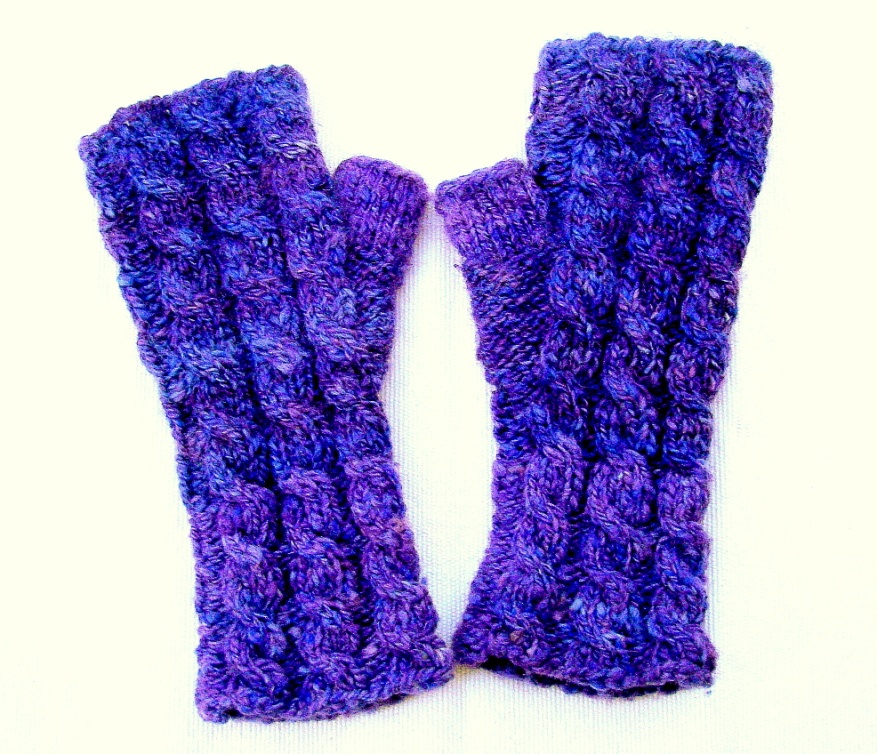 Ik had bij Spinners of Yarn een wolabonnement besteld. Hierin zat ook wol van het Clun Forest-schaap. De wol heb ik gewassen, gekaard, geverfd met Colourtex in de magnetron met de kleuren blauw en rood. Dan krijg je prachtig gemêleerde paarse kleuren. Dit heb ik eerst nog 1 keer gekaard, voordat ik ging spinnen. En twijnen. Door het eerst nog een keer te twijnen verdelen/vermengen de kleuren zich mooi over de wol. Na het twijnen heb ik een prachtig paars garen. Het is geen effen kleur, maar geeft ook geen gebreide vlekken, iets wat ik persoonlijk erg onrustig vind. Het kabelpatroon komt hier mooi op uit.Omtrek onder- en bovenkant:	17 cm.Lengte: 			22 cm.Materiaal:			75 gr. handgesponnen garen5 sokkennaalden 4 mm.Kabelnaald (cocktailprikker kan ook)Stekenverhouding: 		21 steken =10 cm				27 nld. = 10 cmHet garen is eigenlijk iets te dik voor 4 mm. Naalden. Maar dan laten ze minder wind door.Kabelpatroon:Toer 1,2,4,5,6: 	Brei tot het eind van de toer: 4 st. r., 2 st. av.Toer 3:	Herhaal tot einde van de toer: Zet 2st. op de kabelnaald, brei de volgende 2 st. r. Zet de 2 st. van de kabelnaald weer op de linkernaald en brei ze r., 2 st. av.Patroonbeschrijving katjeZet 36 steken op en verdeel ze over 4 naalden.Brei over deze 36 st. tot aan het eind het kabelpatroon.Na 5 x kabelpatroon (=10 cm): Begin met meerderen voor de duimNeem daarvoor de draad tussen de laatste en volgende steek verdraaid op de linker pen en brei deze av. Brei de rest van de toer in kabelpatroon.2de toer: Als 1ste toer (vanaf meerderingen).3de toer: Meerder 1 st., brei 2 st. av., meerder 1 st. Brei de rest van de toer in kabelpatroon.4de toer: Meerder 1 st., brei 4 st. av., meerder 1 st. Brei de rest van de toer in kabelpatroon.5de toer: Meerder 1 st., brei 6 st. av., meerder 1 st. Brei de rest van de toer in kabelpatroon.6de toer: Meerder 1 st., brei 8 st. av., meerder 1 st. Brei de rest van de toer in kabelpatroon.6de toer: Meerder 1 st., brei 8 st. av., meerder 1 st. Brei de rest van de toer in kabelpatroon.7de t/m 12de toer: Brei 10 st. av. Brei de rest van de toer in kabelpatroon.13de Toer: Zet 10 st. op een hulpdraad. Zet 2 nieuwe st. op de eerste naald en brei verder in kabelpatroon.14de en 15 de toer: Brei 2 st. av. en brei verder in kabelpatroon.16de toer: Brei de eerste 2 st. av. samen. Brei de rest van de toer in kabelpatroon.17de toer: Brei 1 st. av. en brei verder in kabelpatroon.18de toer: Brei de eerste 2 st. r. samen. Brei de rest van de toer in kabelpatroon.Brei verder in kabelpatroon tot een totale hoogte van 22 cm.Kant af.Duimgat: Neem de 10 st.van de hulpdraad en de 2 nieuw opgezette st. en zet ze op 3 nld.Brei 9 toeren rond.Kant af. Hecht alle draden af.© Karen Westra-Huitenga